Je bezorgt dit ingevuld formulier uiterlijk op 1 februari 2020 aan de dienst vergunningen, Dorp 22 te 9290 Berlare of gescand via vergunningen@berlare.be. Uiterlijk 10 maart 2020 krijg je van het college van burgemeester en schepenen een vergunning of een gemotiveerde weigering. Tussen beide data kan de administratie je contacteren voor bijkomende informatie.Aanvrager is rechtspersoonNaam van de rechtspersoon die een activiteit in kader van Dorp van de Ronde / Ronde van Vlaanderen wenst te organiseren: 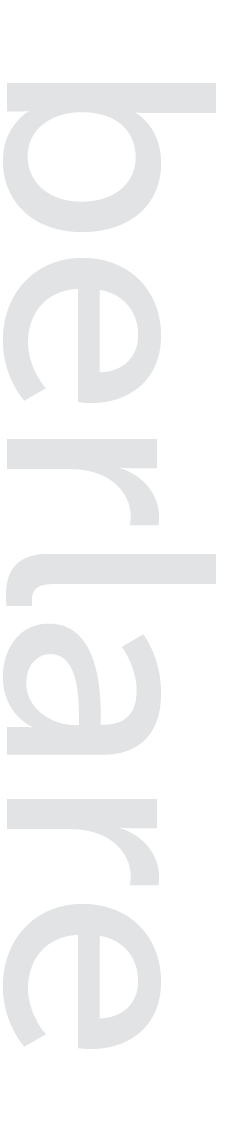 …………………………………………………………………………………………………………………………………
Rechtsvorm: …………………………………………………………..Adres hoofdzetel: …………………………………………………………………………………………	BTW- nummer: ………………………………………………………………………………………………………………………vertegenwoordigd door*:Naam: ……………………………………………………………….Rijksregisternummer: ……………………………………………………………………………………………………………..Tel: ……………………………………………………………….	GSM: …………………………………………………………..E-mail: ………………………………………………………………………………………………………………………………….Geboortedatum: ……………………………………………..	geboorteplaats: ……………………………………………*Bezorg als bijlage ook de statutaire bepaling en/of beslissing van het bevoegde orgaan van de rechtspersoon die de ondertekenaar toelaat haar te vertegenwoordigen.Aanvrager is natuurlijke persoon of feitelijke verenigingNaam: …………………………………………………………………………………………………………………………………..
Adres:	straat en huisnummer: …………………………………………………………………………………………	                 	postcode: …………………………………….	gemeente: …………………………………………………..
Tel: ……………………………………………………………….	GSM: …………………………………………………………..E-mail: ………………………………………………………………………………………………………………………………….Geboortedatum: ……………………………………………..	geboorteplaats: ……………………………………………BTW- nummer: ………………………………………………………………………………………………………………………Rijksregisternummer: ……………………………………………………………………………………………………………..Functie binnen de feitelijke vereniging: …………………………………………………………………………………….In geval van een feitelijke vereniging ook tweede contactpersoon opgevenNaam 2de contactpersoon:………………………………………………………………………………………………………
Adres:	straat en huisnummer: …………………………………………………………………………………………	                 	postcode: …………………………………….	gemeente: …………………………………………………..
Tel: ……………………………………………………………….	GSM: …………………………………………………………..E-mail: ………………………………………………………………………………………………………………………………….Geboortedatum: ……………………………………………..	geboorteplaats: ……………………………………………BTW- nummer: ………………………………………………………………………………………………………………………Rijksregisternummer: ……………………………………………………………………………………………………………..Functie binnen de feitelijke vereniging: …………………………………………………………………………………….Omschrijving van de activiteit Geef een korte omschrijving van wat je wil organiseren in het kader van Dorp van de Ronde / Ronde van Vlaanderen:……………………………………………………………………………………………………………………………………………..……………………………………………………………………………………………………………………………………………..……………………………………………………………………………………………………………………………………………..……………………………………………………………………………………………………………………………………………..……………………………………………………………………………………………………………………………………………..……………………………………………………………………………………………………………………………………………..……………………………………………………………………………………………………………………………………………..……………………………………………………………………………………………………………………………………………..……………………………………………………………………………………………………………………………………………..……………………………………………………………………………………………………………………………………………..……………………………………………………………………………………………………………………………………………..Onze activiteit is:	Publiek toegankelijk:  
           Enkel op uitnodiging:Onze activiteit is:	Gratis toegankelijk:  
          Betalend toegankelijk:							(vermoedelijke) inkomprijs: ……………………Raming van het verwachte aantal bezoekers: …………………………………………...................................Wij wensen een groot scherm te plaatsen om de Ronde van Vlaanderen live op TV te volgen:                      	ja: 	neen:Wij hebben de intentie om ter plaatse consumeerbare goederen te verkopen:	ja:    
                          neen:Wij hebben de intentie om met eigen sponsors te werken voor deze activiteit:	ja: 	neen:Locatie	Plein of straat: …………………………….	huisnummer ………………………………………………..	Bestaand gebouw: ………………………………………………………………………………………………Totaal ingenomen oppervlakte (raming): (lengte x breedte) …………………………………………………….Datum start inname: ……………….. /……………… / 20……………..	Van …………………………………..  uur 
Datum einde inname: ……………... /……………… / 20………………	tot …………………………………….  uurOpgelet: indien je de activiteit wil laten plaatsvinden op een privaat terrein en je bent niet zelf eigenaar van dat terrein, voeg je de schriftelijke toestemming van de eigenaar toe.VeiligheidOmschrijf welke logistieke faciliteiten op de locatie worden voorzien door de aanvrager zelf (tenten, toiletcontainer, parking, elektriciteitsvoorzieningen, gasinstallatie, …):……………………………………………………………………………………………………………………………………………..……………………………………………………………………………………………………………………………………………..……………………………………………………………………………………………………………………………………………..……………………………………………………………………………………………………………………………………………..……………………………………………………………………………………………………………………………………………..Omschrijf welke logistieke ondersteuning de aanvrager wenst van gemeente Berlare op de locatie:……………………………………………………………………………………………………………………………………………..……………………………………………………………………………………………………………………………………………..……………………………………………………………………………………………………………………………………………..……………………………………………………………………………………………………………………………………………..……………………………………………………………………………………………………………………………………………..Omschrijf, indien van toepassing, welke interne veiligheidsmaatregelen de organisatie neemt (nadars, stewards, …):……………………………………………………………………………………………………………………………………………..……………………………………………………………………………………………………………………………………………..……………………………………………………………………………………………………………………………………………..……………………………………………………………………………………………………………………………………………..……………………………………………………………………………………………………………………………………………..……………………………………………………………………………………………………………………………………………..……………………………………………………………………………………………………………………………………………..……………………………………………………………………………………………………………………………………………..Handtekening aanvrager:Handtekening aanvrager 2 (in geval van feitelijke vereniging):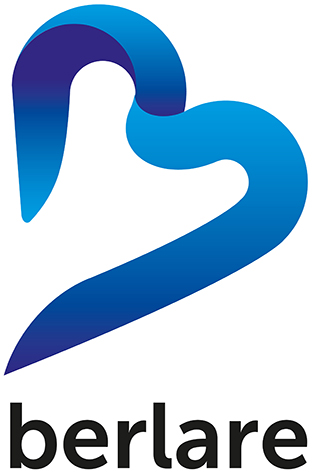 Aanvraagformulier Dorp van de Rondegemeentebestuur BerlareAanvraagformulier Dorp van de Ronde